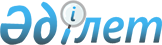 О внесении изменений в постановление Правительства Республики Казахстан от 24 февраля 1998 года № 134Постановление Правительства Республики Казахстан от 15 февраля 1999 года № 121      Правительство Республики Казахстан постановляет: 

      1. Внести в постановление Правительства Республики Казахстан от 24 февраля 1998 года № 134 P980134_ "О создании и эксплуатации сетей сотовой связи стандартов GSM и CDMA" (САПП Республики Казахстан, 1998 г., № 6, ст. 35) следующие изменения: 

      в пункте 3-1 слова "в IV квартале 1998 года" заменить словами "ІІ полугодие 1999 года"; 

      в пункте 4: 

      ввести в состав комиссии по проведению конкурса на право организации сети сотовой связи стандарта GSM в Республике Казахстан: 

      Карибжанова Хайрата Салимовича - вице-Министра транспорта, коммуникаций и туризма Республики Казахстан, председателем комиссии; 

      Насиева Аскара Кайратовича - Директора Департамента информационных систем Министерства транспорта, коммуникаций и туризма Республики Казахстан; 

      Шаншарбаеву Мадину Жанатальевну - заместителя Директора Департамента законодательства и международного права Министерства юстиции Республики Казахстан; 

      вывести из указанного состава Калиева Еркена Жакеновича, Утембаева Ильяса Абулхаировича, Токсанбаева Гани Берекетовича; 

      в абзаце третьем пункта 6 слова "в IV квартале 1998 года" заменить словами "ІІ полугодие 1999 года". 

      2. Настоящее постановление вступает в силу со дня подписания. 



 

        Премьер-Министр 

      Республики Казахстан 

 

(Корректор:  И.Склярова Специалист: Э.Жакупова)      
					© 2012. РГП на ПХВ «Институт законодательства и правовой информации Республики Казахстан» Министерства юстиции Республики Казахстан
				